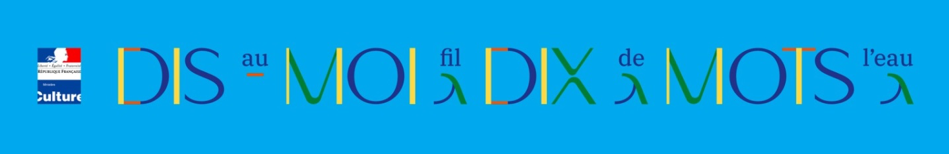 L’Association des Membres de l’Ordre des Palmes Académiques en Irlande (AMOPA Irlande) invite les enseignants des collèges et lycées irlandais à faire participer leurs élèves à notre concours 2020 organisé dans le cadre de l’opération « Dis-moi dix mots », en partenariat avec le Service de Coopération et d’Action culturelle (SCAC) de l’Ambassade de France en Irlande.Les élèves souhaitant participer doivent rédiger un poème en français, comportant entre 10 et 20 vers et des rimes. Le poème doit être collectif, composé par un groupe d’élèves ou toute une classe, et devra impérativement comporter au moins cinq des mots de la liste suivante :aquarelle, à vau-l’eau, engloutir, fluide, mangrove, oasis, ondée, plouf, ruisseler, spitantLe poème sera envoyé à amopa.irlande@gmail.com avant le 15 mars midi au plus tard. Le courriel adressé à amopa.irlande@gmail.com devra comporter les informations suivantes :le nom de l’établissement scolairele nom de l’enseignant(e)le nom du ou des élève(s) concernésle poèmeL’AMOPA Irlande et le SCAC sélectionneront ensemble les trois meilleurs poèmes et les gagnants du premier prix seront invités avec leurs parents et leur professeur à une cérémonie de remise de prix qui se tiendra au mois de mai 2020 à Dublin. La chanteuse Caroline Moreau mettra en musique le poème gagnant et offrira un atelier musical gratuit dans le lycée ayant remporté le premier prix du concours : www.carolinemoreau.comLe professeur de l’équipe gagnante du 1er et du 2e prix recevront un chèque-cadeau en guise de reconnaissance de leurs efforts fournis pour préparer leurs équipes.Et encore une bonne nouvelle! L’Ambassade de France offrira aux participants trois abonnements au site Les Zexperts. Les heureux gagnants seront tirés au sort parmi tous les participants aux concours.Une définition des mots de la liste est disponible sur le site de l’opération Dis-moi Dix Mots. Les différents types de rimes et des exemples sont disponibles ici.